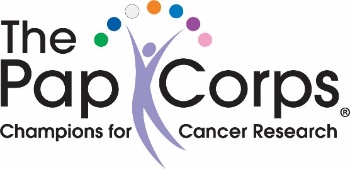 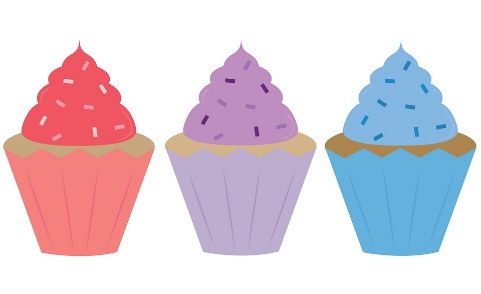 Join Pap for a fun afternoon at it’sAnnual Dessert Card PartyOn Wednesday, June 15, 2022In the Clubhouse Social HallTime:  12:30 – 4:30Cost:  $20 per personIncludes delicious homemade desserts, lots of snacks, coffee, tea & bottled water!Get your game together To pay by credit card, press Ctrl and CLICK HEREor,To pay by check, make your check out to “The Pap Corps” and give to Roberta Platoff at 7123 Trentino Way by June  Please mark your checks “Dessert Card Party” and include your Pap ID number.  Include the list of names at your card table.If you have any questions, please call eitherAnita Cohen at 561-369-3004, orIris Mintz at 561-735-7954PAPANICOLAOU CORPS FOR CANCER RESEARCH, INC. DBA THE PAP CORPS CHAMPIONS FOR CANCER RESEARCH IS A REGISTERED 501 (C) (3) ORGANIZATION.  A COPY OF THE OFFICIAL REGISTRATION AND FINANCIAL INFORMATION MAY BE OBTAINED FROM THE DIVISION OF CONSUMER SERVICES BY CALLING TOLL FREE (800-435-7352), OR WWW.800HELPFLA.COM, WITHIN THE STATE.  REGISTRATION DOES NOT IMPLY ENDORSEMENT, APPROVAL, OR RECOMMENDATION BY THE STATE.  REGISTRATION #CH2450.